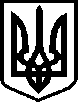 КРИВОРІЗЬКА ЗАГАЛЬНООСВІТНЯ ШКОЛА І-ІІІ СТУПЕНІВ №72 КРИВОРІЗЬКОЇ МІСЬКОЇ РАДИ ДНІПРОПЕТРОВСЬКОЇ ОБЛАСТІКод ЄДРПОУ 33416402  вул. Катеринівська, 8а, м. Кривий Ріг,                                          Дніпропетровська область, 50071                            тел. (0564)642515, e-mail kscola72@gmail.com Н А К А З03.09.2018р. 								        №  527Про створення Загону Юних інспекторів рухув закладі у 2018-2019н.р.       На виконання Закону України «Про дорожній рух», розпоряджень Кабінету Міністрів України від 25.05.2011 №480-р «Про схвалення Стратегії підвищення рівня безпеки дорожнього руху в Україні на період до 2015 року» (зі змінами та доповненнями), Програми підвищення рівня безпеки дорожнього руху у Дніпропетровській області на період до 2020 року, затвердженої рішенням обласної ради від 19.10.2015 №342-15/VІ (зі змінами та доповненнями), рішення Криворізької міської ради від 12.06.2013 №182 «Про стан безпеки дорожнього руху в місті Кривому Розі та заходи щодо його покращення», доручення протоколу спільного засідання «Круглого столу» від 09.07.2018 відділу ДАІ з обслуговування міста Кривого Рогу ГУМВС України в Дніпропетровській області та управління освіти і науки виконкому Криворізької міської ради з питань профілактики і попередження дорожньо-транспортного травматизму серед учасників навчально-виховного процесу закладів освіти на 2018-2019 навчальний рік, з  метою  пропаганди знань  з  правил  дорожнього  руху,  профілактики  дитячого  травматизму,НАКАЗУЮ:1. Створити   у загін юних інспекторів руху. 2. Керівником загону юних інспекторів руху призначити педагога-організатора Салогуб В.М.3. Педагогу-організатору Салогуб В.М. скласти до 12.10.2018 план і графік проведення занять  загону.4. Контроль за роботою загону юних інспекторів руху покласти на заступника директора з ВР Капильцову В.І.5. Відповідальному за оновлення шкільного сайту Ланчковському А.С. розмістити цей наказ на сайті закладу            Директор КЗШ №72                                                           В. НичипорукЗ наказом ознайомлені:                                                                                                  Наказ отримано:Капильцова В.І.                                                                                                                     Салогуб В.М.Ланчковський А.С.                                                                                                     Капильцова В.І. для папки ПДР	                                                                                                                      Заімчук Г.Г.                       